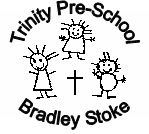 Fee Policy (10.1)This fee policy covers the period 1st April 2023 – 31st March 2024Session days and timesTrinity Pre-School currently offers the following sessions:Hours can be combined to include morning, afternoon and all-day sessions dependent on age, availability at registration or on request.  It may be possible to swap or add an additional session on an ad hoc (one-off) basis. The Administrator should be contacted to check availability. Cost of SessionsFees are as set out in Appendix A and relate to:Weeks not funded by Nursery Education Funding (NEF)Additional services that are not linked to a funded placeNEF covers 15 hours per week for 38 weeks per year spread over 3 terms – Autumn (1st September to 31st December), Spring (1st January to 31st March), Summer (1st April to 31st August).  This includes hours at other Nurseries or Pre-schools.30-hour funding was introduced by the Government in September 2017 for working parents / carers of 3 and 4-year-olds who meet the qualifying criteria (www.childcarechoices.gov.uk). These sessions are funded by the Local Authority and are known as the ‘Free Extended Entitlement’. If you are eligible for this funding it is your responsibility to re check your eligibility every 3 months.A minimum of 4 weeks’ written notice to permanently decrease the number of hours attended or to withdraw a child must be given.  If insufficient notice is given the full fees remain payable for the 4 weeks. Trinity Pre-School reserves the right to retain any NEF funding for this period and to charge the parent or carer for any hours not covered by NEF. This may affect eligibility to claim NEF at another pre-school/nursery in South Gloucestershire.Up to the age of three, if not funded by NEF, a discount of 10% of the fee payable will be applied to twins starting at the same time.Late collectionIn the event of late collection of a child, Trinity Pre-School reserve the right to charge for each additional minute (see Appendix A).Administration FeeA non-refundable fee (see Appendix A) will be charged when a place has been accepted. This goes towards administration costs and the use of an all-in-one rainsuit by each child during their time at Trinity Pre-School.Snack Snacks are available at each session for which a small charge is made (see Appendix A).Resources FeeThis covers educational resources, cleaning supplies, hygiene products and creative resources (see Appendix A).Special EventsWhen a special event takes place, for example the Christmas Nativity or a Trip, the Committee may determine a variation to the normal session time and charge. Parents/carers will be advised accordingly. These charges may exceed those applicable to standard sessions. Payment of feesAny fees not covered by NEF are due at the beginning of each term and should be paid within 7 days from receipt of an invoice from Pre-School.  If additional sessions have been requested or a child has not been collected by the official end time and Trinity Pre-School have as a result provided additional childcare facilities, a separate invoice for payment will be issued.From 3rd January 2022 our bank, HSBC, started charging us the following:Account Maintenance Fee:          	£5.00 per monthBranch credits:Paying in cash and/or cheques  	£0.40 each time we pay inPaying in cash:                                	0.40% of the value deposited on top of the branch creditPaying in cheques:                            	£0.40 per cheque on top of the branch creditDue to these new charges we are asking parents to make any payments to the Pre-School by Electronic Bank Transfer, Tax-free Childcare payments or Childcare vouchers. If this is not possible or you prefer to pay by cash/cheque we will be adding a charge of £1.00 to each fee/snack invoice. We apologise for this but we cannot cover these costs ourselves.If there is a difficulty with payment of fees this can be discussed with the administration team, the Chairperson or Treasurer in confidence and alternative payment options may be agreed.Holiday and illness absenceDue to overheads such as rent and wages we regret that there can be no refund or reduction of fees for absences due to holiday or illness. If a child has a funded place we are able to claim NEF under these circumstances as long as parents submit to the Pre-School a written explanation for any absence between 5 and 20 consecutive days.  If a child is absent for more than 20 consecutive days, sessions will be charged at the normal hourly rate as set out in Appendix A until their return to Pre-School or the child’s place will be forfeited.  If payment is not made fees will be collected in accordance with this policy.Outstanding feesIf the payment of fees is outstanding for more than 7 days the following action will be taken:A verbal reminder or letter/email will be given/sent requesting payment of outstanding fees within the next 7 days.After a further 4 days if fees are not paid a late payment fee (see Appendix A) will be applied and a written request for payment will be made.After 14 days if fees still remain unpaid the child’s place will be forfeited.This policy was reviewed at a meeting of	Trinity Pre-school Bradley Stoke CommitteeHeld on 	03/01/2023                   Date to be reviewed	April 2024                     Signed on behalf of the Provider	Roger SmaleName of signatory	Roger SmaleRole of signatory (e.g. Chairperson)	ChairpersonAPPENDIX ATrinity Pre-School Fees1st April 2023 – 31st March 2024Morning Session(3 hours)Afternoon Session(2.5 hours)All Day (2 sessions = 6 hours)Monday9.00am to 12.00pm12.30pm to 3.00pm9.00am to 3.00pmTuesday9.00am to 12.00pm12.30pm to 3.00pm9.00am to 3.00pmWednesday9.00am to 12.00pm12.30pm to 3.00pm9.00am to 3.00pmThursday9.00am to 12.00pm12.30pm to 3.00pm9.00am to 3.00pmFriday9.00am to 12.00pm12.30pm to 3.00pm9.00am to 3.00pmAdministration Fee£30.00Children aged 2½ years – 3 years	Hourly rate					Morning (3 hours, 9.00am – 12.00pm) Afternoon (2½ hours, 12.30 – 3.00pm)All day (6 hours, 9.00am-3.00pm – 2 sessions)£6.40£19.20£16.00£38.40Children aged 3 years or more	Hourly rate					Morning (3 hours, 9.00am – 12.00pm) Afternoon (2½ hours, 12.30 – 3.00pm)All day (6 hours, 9.00am-3.00pm – 2 sessions) £6.00£18.00£15.00£36.00Other charges:Late collection fee (per additional minute)Late payment fee£1.00£10.00Snack Fee (per session)£0.40Resources Fee (per session)£0.60Fee for paying by cash/cheque£1.00 per payment received